This Request should be sent by email to the WIPO Arbitration and Mediation Center and to Palexpo using the following contact details or submitted in hard copy at the Palexpo address mentioned at the end of this document:This Request is hereby submitted for decision in accordance with the Fast-Track Procedure.General Information This Request is submitted during the following trade fair.The PartiesREQUESTClaimant’s StatementThis Request is based on the following factual and legal groundsViolation of Claimant’s intellectual property rights protected under Swiss law on items exhibited at the present trade fairDescription of alleged infringement:Proof of Claimant’s intellectual property/other rights2.	Evidence submitted by Claimant (please specify)3.	Relief sought (please specify)4.	Other Legal ProceedingsIf any, identify other legal proceedings that have been commenced or terminated in connection with or relating to intellectual property rights infringement or other violation of rights that is/are the subject of the Request and summarize the issues that are the subject of that/those proceeding(s). Respectfully submitted,Model RequestPalexpo Trade Fairs – Fast-Track Intellectual 
Property Dispute Resolution Procedure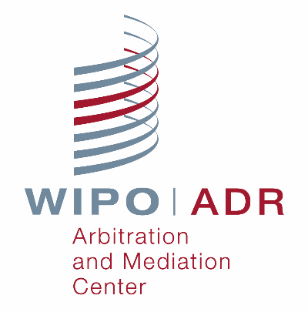 WIPO Arbitration and Mediation CenterPalexpoarbiter.mail@wipo.intdisputes@palexpo.chTrade Fair Name/NumberDispute Number (elements for numbering:  WIPO, date of receipt of request (day/month/year): e.g. WIPO090315)DateDispute Number (elements for numbering:  WIPO, date of receipt of request (day/month/year): e.g. WIPO090315)PlaceDispute Number (elements for numbering:  WIPO, date of receipt of request (day/month/year): e.g. WIPO090315)ClaimantClaimantRespondentRespondentNameNameNameNameAddressAddressAddressAddressTelephoneTelephoneTelephoneTelephoneE-mailE-mailE-mailE-mailHall NoBooth NoHall NoBooth NoClaimant’s Legal RepresentativeClaimant’s Legal RepresentativeRespondent’s Legal RepresentativeRespondent’s Legal RepresentativeNameNameNameNameLaw firmLaw firmLaw firmLaw firmAddressAddressAddressAddressTelephoneTelephoneTelephoneTelephoneE-mailE-mailE-mailE-mailName of the allegedly infringing itemCopyrightDesignTrademarksBreach of laws on unfair competitionRegistration documents (please specify numbers and attach copies):Other (please specify)Removal of allegedly infringing itemsOther (please specify)5.	Payment6.	 QueriesIn accordance with Article 25 of the Rules, payment in the amount of CHF 5,000 has been made.For any queries or difficulties, please contact
Palexpo case secretariatBank transfer:Ms. Christine Heilmann SandozBanque Cantonale de GenèveRoute François-Peyrot 30, CH -1218 Grand-SaconnexBeneficiary:  Palexpo SASwitzerlandIBAN CH05 0078 8000 C174 0081 8T + 41 22 761 11 11Payment in cash or by credit card please contact PalexpoD + 41 22 761 10 79Payment in cash or by credit card please contact PalexpoE disputes@palexpo.chDate[Name/Signature]